MINISTÉRIO DA EDUCAÇÃO 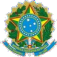 UNIVERSIDADE FEDERAL DO SUL DA BAHIAPRÓ-REITORIA DE PESQUISA E PÓS-GRADUAÇÃOEDITAL PROPPG Nº 07/2023AUXÍLIO FINANCEIRO A PROJETOS PARTICIPANTES DO PROGRAMA DE INICIAÇÃO À PESQUISA, CRIAÇÃO E INOVAÇÃOANEXOS	ANEXO IAnálise dos indicadores de produção acadêmica das Unidades Acadêmicas (anos de 2021/2022), de acordo com Avaliação dos Planos Internos de Pesquisa (Resolução UFSB nº 015/2021).de Pós-Graduação da UFSBtipos de organizações públicas tipos de organizações privadasArtigos Publicados e Artigos Aceitos para publicação*Unidades Acadêmicas que não submeteram o Plano Interno de Pesquisa.BASE DE CÁLCULO PARA CUSTEIO DE DIÁRIASFonte: Decreto nº 11.117 de 1º de julho de 2022.ANEXO IIITERMO DE OUTORGA E ACEITAÇÃOEdital PROPPG Nº 07Processo 23746.006629/2023-40Eu,		, Matrícula SIAPE n°	, na condição de coordenador/a do projeto 		 submetido ao Edital PROPPG Nº 07/2023, declaro estar de acordo com os termos deste Edital e Resolução UFSB Nº 27/2020. Declaro, também, a veracidade dos documentos entregues, bem como me comprometo com a prestação de contas que comprovem a execução do projeto aprovado a ser financiado com recursos da Universidade Federal do Sul da Bahia. Declaro que os dados bancários fornecidos abaixo são de conta pessoa física utilizada especificamente para recebimento de Auxílio Financeiro a Pesquisador.Total do valor aprovado:R$ valor  (inserir aqui o valor por extenso).DADOS BANCÁRIOSNúmero do CPF:	Banco:	Agência:	Dígito:	Operação:Conta Corrente:	Dígito: 		,	de	de 2023.Nome e assinatura do/a coordenador/aANEXO IVENCAMINHAMENTO DE PRESTAÇÃO DE CONTAS(*) Obs.: Somente poderá apresentar saldo em poder do Beneficiário na coluna “D” da Movimentação Financeira, quando se tratar de Prestação de contas parcial. Neste caso, o saldo apurado na coluna “D” deverá ser transportado para a coluna A (“Saldo Anterior”) da prestação de contas seguinte.ANEXO V - RELAÇÃO DE PAGAMENTOSDECLARAÇÃO DE DIÁRIAS – COORDENADOR(A)ANEXO VIIDECLARAÇÃO DE DIÁRIAS PARTICIPANTESANEXO VIIIDECLARAÇÃO DE AUXÍLIO A ESTUDANTESANEXO IXINSTRUÇÕES PARA DEVOLUÇÃO DE SALDO VIA GRU SIMPLESTodos os depósitos deverão ser efetuados através da GRU – Guia de Recolhimento de Receitas da União, disponível no sítio da internet da STN. O preenchimento e impressão da GRU podem ser feitos pelo próprio recolhedor e o recolhimento efetuado somente nas agências do Banco do Brasil. Acessar: https://consulta.tesouro.fazenda.gov.br/gru/gru_simples.aspInformar:OBS.: PAGAMENTO EXCLUSIVO NO BANCO DO BRASILA1. A2, A3 e A45        -19       7 11       7       -331566        314B1, B2, B3, B42        -         8       3       7       9       -121227        021Capítulos de livros publicados1        -1110 14       5       -113717        426Livros3        -         3       0         0       1       -          2       3       3        1        4Produção Cultural (Artes Cênicas, Visuais e Musicais)5        -          0       1        0       0       -          0       0       0        0        2Número de proteções de propriedade intelectual comtitularidade ou cotitularidade da UFSB	10Número de proteções de propriedade intelectual comtitularidade ou cotitularidade da UFSB	10        -         0       0        0       1       -          0       0       5        0        0TOTAL--455187254242       -441393789172283IDUA 2021-2022 (%)--7,12,93,93,8       -6,96,112,32,74,4Percentual de distribuição/ UA (IDUA + cota de 4.54%)4,544,5411,647,448,448,344,5411,4410,6416,847,248,94Deslocamentos para Brasília/Manaus/ Rio de Janeiro/São PauloDeslocamentos para outras capitais de EstadosDemais deslocamentosR$ 381,14R$ 341,02R$ 300,90ENCAMINHAMENTO DE PRESTAÇÃO DE CONTASENCAMINHAMENTO DE PRESTAÇÃO DE CONTASENCAMINHAMENTO DE PRESTAÇÃO DE CONTASENCAMINHAMENTO DE PRESTAÇÃO DE CONTASENCAMINHAMENTO DE PRESTAÇÃO DE CONTASENCAMINHAMENTO DE PRESTAÇÃO DE CONTASENCAMINHAMENTO DE PRESTAÇÃO DE CONTASENCAMINHAMENTO DE PRESTAÇÃO DE CONTASIDENTIFICAÇÃO DO(A) BENEFICIÁRIO(A)IDENTIFICAÇÃO DO(A) BENEFICIÁRIO(A)IDENTIFICAÇÃO DO(A) BENEFICIÁRIO(A)IDENTIFICAÇÃO DO(A) BENEFICIÁRIO(A)IDENTIFICAÇÃO DO(A) BENEFICIÁRIO(A)IDENTIFICAÇÃO DO(A) BENEFICIÁRIO(A)IDENTIFICAÇÃO DO(A) BENEFICIÁRIO(A)IDENTIFICAÇÃO DO(A) BENEFICIÁRIO(A)Beneficiário(a) do AuxílioBeneficiário(a) do AuxílioBeneficiário(a) do AuxílioBeneficiário(a) do AuxílioBeneficiário(a) do AuxílioBeneficiário(a) do AuxílioCPFCPFEndereço completoEndereço completoEndereço completoEndereço completoEndereço completoEndereço completoEndereço completoTelefoneCEPCEPCidadeCidadeUFE-mailE-mailTítulo do ProjetoNº Processo: 23746.006629/2023-40Nº Processo: 23746.006629/2023-40Período de utilização dos recursos:Período de utilização dos recursos:Período de utilização dos recursos:De	/	/	a	/	/	De	/	/	a	/	/	De	/	/	a	/	/	De	/	/	a	/	/	De	/	/	a	/	/	MOVIMENTAÇÃO FINANCEIRAMOVIMENTAÇÃO FINANCEIRAMOVIMENTAÇÃO FINANCEIRAMOVIMENTAÇÃO FINANCEIRAMOVIMENTAÇÃO FINANCEIRACategoriaSaldo Anterior-A-Valor Recebido- B -Valor utilizado (Conf. Anexo III)- C -Saldo-D-(D = A + B - C)Saldo-D-(D = A + B - C)CusteioTotalSaldo( ) Devolvido conf. comprovante de depósito anexo	( ) Em meu poder. (*)( ) Devolvido conf. comprovante de depósito anexo	( ) Em meu poder. (*)( ) Devolvido conf. comprovante de depósito anexo	( ) Em meu poder. (*)( ) Devolvido conf. comprovante de depósito anexo	( ) Em meu poder. (*)( ) Devolvido conf. comprovante de depósito anexo	( ) Em meu poder. (*)Título do Projeto:Título do Projeto:Título do Projeto:Título do Projeto:Título do Projeto:Título do Projeto:Título do Projeto:Título do Projeto:Beneficiário(a) do Auxílio e Responsável pelas Informações:Beneficiário(a) do Auxílio e Responsável pelas Informações:Beneficiário(a) do Auxílio e Responsável pelas Informações:Beneficiário(a) do Auxílio e Responsável pelas Informações:Beneficiário(a) do Auxílio e Responsável pelas Informações:Nº contaNº contaCPFItemNº Fatura/ Nota Fiscal/ ReciboData Nota Fiscal ou ReciboTipo de despesa (CUSTEIO ou CAPITAL)Favorecido(a) e FinalidadeFavorecido(a) e FinalidadeValorJustificativa de PreçoTotalTotalTotalTotalTotalTotalDeclaro que as despesas acima foram pagas e que os materiais, equipamentos e/ou serviços foram recebidos. Processo 23746.006629/2023-40Declaro que as despesas acima foram pagas e que os materiais, equipamentos e/ou serviços foram recebidos. Processo 23746.006629/2023-40Declaro que as despesas acima foram pagas e que os materiais, equipamentos e/ou serviços foram recebidos. Processo 23746.006629/2023-40Declaro que as despesas acima foram pagas e que os materiais, equipamentos e/ou serviços foram recebidos. Processo 23746.006629/2023-40Declaro que as despesas acima foram pagas e que os materiais, equipamentos e/ou serviços foram recebidos. Processo 23746.006629/2023-40Declaro que as despesas acima foram pagas e que os materiais, equipamentos e/ou serviços foram recebidos. Processo 23746.006629/2023-40Declaro que as despesas acima foram pagas e que os materiais, equipamentos e/ou serviços foram recebidos. Processo 23746.006629/2023-40Declaro que as despesas acima foram pagas e que os materiais, equipamentos e/ou serviços foram recebidos. Processo 23746.006629/2023-40	/	/			Assinatura do(a) beneficiário(a)	/	/			Assinatura do(a) beneficiário(a)	/	/			Assinatura do(a) beneficiário(a)	/	/			Assinatura do(a) beneficiário(a)	/	/			Assinatura do(a) beneficiário(a)	/	/			Assinatura do(a) beneficiário(a)	/	/			Assinatura do(a) beneficiário(a)	/	/			Assinatura do(a) beneficiário(a)DECLARAÇÃODECLARAÇÃODeclaro a UFSB que utilizei parte dos recursos de custeio para o Projeto de Pesquisa TÌTULO DO PROJETO, no valor de R$ (	)para cobertura de	(	) diária(s), no período de	/	/	a	/	/	, a um valor unitário de R$	.Declaro a UFSB que utilizei parte dos recursos de custeio para o Projeto de Pesquisa TÌTULO DO PROJETO, no valor de R$ (	)para cobertura de	(	) diária(s), no período de	/	/	a	/	/	, a um valor unitário de R$	.OBSERVAÇÃOASSINATURA DO(A) BENEFICIÁRIO(A)Processo 23746.006629/2023-40	,	de	deAssinaturaBeneficiário (a)CPFE-mailTelefoneDECLARAÇÃODECLARAÇÃODECLARAÇÃONOME DO COORDENADORDeclaro a UFSB que recebi do(a) Coordenador(a) do Projeto NOME DO COORDENADOR o valor de R$	 (	) para cobertura de	(			) diária(s) no período de		/	/ a	/	/	, a um valor unitário de R$	.Declaro a UFSB que recebi do(a) Coordenador(a) do Projeto NOME DO COORDENADOR o valor de R$	 (	) para cobertura de	(			) diária(s) no período de		/	/ a	/	/	, a um valor unitário de R$	.Declaro a UFSB que recebi do(a) Coordenador(a) do Projeto NOME DO COORDENADOR o valor de R$	 (	) para cobertura de	(			) diária(s) no período de		/	/ a	/	/	, a um valor unitário de R$	.OBSERVAÇÃOASSINATURA DO(A) BENEFICIÁRIO(A)ASSINATURA DO(A) BENEFICIÁRIO(A)Declaração exclusiva para despesas com diárias do(a) participante da pesquisa, EXCETO COORDENADOR(A).Processo 23746.006629/2023-40	,	de	de 	Assinatura	,	de	de 	AssinaturaBeneficiário(a)Beneficiário(a)Beneficiário(a)CPFE-mailE-mailE-mailTelefoneDECLARAÇÃODECLARAÇÃODECLARAÇÃODECLARAÇÃODeclaro a UFSB que recebi do(a) Coordenador(a) do Projeto NOME DO COORDENADOR o valor de R$		(	) para cobertura de	(			) diária(s) no período de	/	/ a	/	/	, a um valor unitário de R$	.Declaro a UFSB que recebi do(a) Coordenador(a) do Projeto NOME DO COORDENADOR o valor de R$		(	) para cobertura de	(			) diária(s) no período de	/	/ a	/	/	, a um valor unitário de R$	.Declaro a UFSB que recebi do(a) Coordenador(a) do Projeto NOME DO COORDENADOR o valor de R$		(	) para cobertura de	(			) diária(s) no período de	/	/ a	/	/	, a um valor unitário de R$	.Declaro a UFSB que recebi do(a) Coordenador(a) do Projeto NOME DO COORDENADOR o valor de R$		(	) para cobertura de	(			) diária(s) no período de	/	/ a	/	/	, a um valor unitário de R$	.OBSERVAÇÃOASSINATURA DO(A) BENEFICIÁRIO(A)ASSINATURA DO(A) BENEFICIÁRIO(A)ASSINATURA DO(A) BENEFICIÁRIO(A)Declaração exclusiva para despesas comAUXÍLIO	A ESTUDANTEVINCULADO AO PROJETO DE PESQUISA	  ,	de	dede	deProcesso 23746.006629/2023-40AssinaturaAssinaturaUG: 158720GESTÃO: 26450 – NOME DA UNIDADE: Aparece automaticamenteCÓDIGO DE RECOLHIMENTO: 68803-7 DEVOLUÇÃO DE AJUDA DE CUSTO – EXERCÍCIONÚMERO DE REFERENCIA: Processo 23746.006629/2023-40CPF DO CONTRIBUINTE:NOME DO CONTRIBUINTE/RECOLHEDOR:VALOR PRINCIPAL EMITIR GRUIMPRIMIR E FAZER O PAGAMENTO